SheerMind Mindfulness Training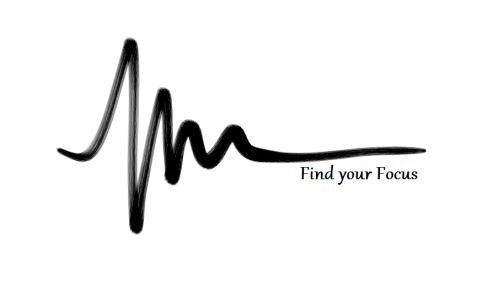 WEEK THREEHomework DiscussionDescriptions of practiceWhat has being Present and Mindful come to mean for you – has it been practical?Making Presence Personal & PracticalTechniquesKnow what works for youIntroducing CuesWhat is a cue?How do they work?Will it remind you to be Present?NO!We can only watch ourselves constantly and then use our cuesSometimes it is hard to be Mindful even when we know we mustWe have used some cues so far, what have they been?The best cues are personalMeditation CuesRegular area, regular timeRoutinePURPOSECreating your cues to Presence:Remember – Being Present and Mindful can require slightly different states of mind depending on your situation! Can you think of some of these?Visualization:  	____________________________________________________________________________________________________________Physical: 	____________________________________		____________________________________		____________________________________Audio/Verbal:	____________________________________		____________________________________		____________________________________When, where and how to use your cuesCan you think of some situations in which you would like to stay Present and be Mindful, and could use your cues?_______________________                6.   ______________________________________________		7.   ______________________________________________		8.   ______________________________________________		9.   ______________________________________________		10. _______________________Homework:2 x 10 Minute MeditationsBody Scan before bed2 Mindfulness exercises (www.sheermind.com) Watch your reactions and control your impressionsRegularly turn your attention inward  outward, mindfully watching your thoughts